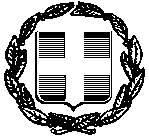 ΕΛΛΗΝΙΚΗ ΔΗΜΟΚΡΑΤΙΑΝΟΜΟΣ ΑΤΤΙΚΗΣ                                                 		                   ΔΗΜΟΣ ΕΛΛΗΝΙΚΟΥ- ΑΡΓΥΡΟΥΠΟΛΗΣΔ/ΝΣΗ ΔΙΟΙΚΗΣΗΣΤΜΗΜΑ ΔΙΟΙΚΗΣΗΣ   ΓΡΑΦΕΙΟ ΠΡΟΣΩΠΙΚΟΥ                                                                 Αργυρούπολη, 17/9/2014Λ.ΚΥΠΡΟΥ 68 Αργ/λη ΤΚ 16452                                                     Αρ.πρωτ.33589Τηλ. Κέντρο 213.20.18.700                Πληροφ.: Ευαγγέλου Χρ. εσωτ.:740 FAX: 210 .99.02.045-210.99.27.024                                                   ΓΝΩΣΤΟΠΟΙΗΣΗ Για  την   πλήρωση  μίας (1)  θέσης  Ειδικού Συμβούλου σε θέματα πληροφορικής, μηχανοργάνωσης και προγραμματισμού, βάσει των διατάξεων  των   Ν.3584/2007, Ν.4093/2012                Ο  ΔΗΜΑΡΧΟΣ ΕΛΛΗΝΙΚΟΥ – ΑΡΓΥΡΟΥΠΟΛΗΣ           Έχοντας υπόψη :Τις διατάξεις του άρθρου 163 του Ν. 3584/2007Τις διατάξεις του άρθρου 58 του Ν.3852/2010 « Νέα Αρχιτεκτονική της Αυτοδιοίκησης και της Αποκεντρωμένης Διοίκησης–Πρόγραμμα Καλλικράτης »Τις διατάξεις του άρθρου 2,3 και 4 του Ν.3861/2010Τις διατάξεις του άρθρου 1 υποπαρ.ΣΤ 1 παρ.1 & 2 του Ν.4093/2012, σύμφωνα  με τις οποίες επανακαθορίζονται οι θέσεις Ειδικών Συνεργατών, Επιστημονικών Συνεργατών, Ειδικών Συμβούλων, στους ΟΤΑ Α΄ και Β΄ βαθμού από 1/1/2013  6. Την με αριθμ. 55-74802-29/12/2010  ερμηνευτική εγκύκλιο του Τμήματος Προσωπικού ΟΤΑ, της Δ/νσης Οργάνωσης και λειτουργίας ΟΤΑ, της Γεν. Δ/νσης Τοπικής Αυτοδιοίκησης του Υπουργείου Εσωτερικών Αποκέντρωσης και Ηλεκτρονικής Διακυβέρνησης, όπου διευκρινίζεται ότι για την πρόσληψη ατόμων στις θέσεις Ειδικών Συμβούλων ή Ειδικών Συνεργατών ή Επιστημονικών Συνεργατών, δεν απαιτείται να προβλέπονται οι θέσεις αυτές στον ΟΕΥ των Δήμων, γιατί συνιστώνται απευθείας από το νόμο. 7. Την ανάγκη πλήρωσης  μίας θέσης Ειδικού Συμβούλου Δημάρχου, σε θέματα  πληροφορικής , μηχανοργάνωσης  και προγραμματισμού.                                          Π Ρ Ο Σ Κ Α Λ Ε Ι Όσους ενδιαφέρονται να καταλάβουν τη θέση του Ειδικού Συμβούλου Δημάρχου σε θέματα πληροφορικής, μηχανοργάνωσης και προγραμματισμού, να υποβάλλουν στην αρμόδια υπηρεσία του Δήμου μας (Γραφείο Προσωπικού Κύπρου 68 ώρες 8:00-15:00) αίτηση συμμετοχής, για την επιλογή του Ειδικού Συμβούλου.    Οι υποψήφιοι  πρέπει να υποβάλουν με την αίτησή τους:   Υποχρεωτικά:1. Βιογραφικό σημείωμα. 2. Φωτοαντίγραφο των δύο όψεων του ατομικού δελτίου ταυτότητας.  3. Πτυχίο Πανεπιστημίου ή ΤΕΙ της ημεδαπής ή ισότιμο πτυχίο ή δίπλωμα της αλλοδαπής, σε θέματα υπολογιστών και πληροφορικής. Οι υποψήφιοι πρέπει να υποβάλουν με την αίτηση τους:Υπεύθυνη δήλωση του αρθ.8 του Ν.1599/1986, ότι σε περίπτωση επιλογής τους, θα προσκομίσουν όλα τα προβλεπόμενα από την παρ. 3 του αρθρ.163 του Ν.3584/07 έγγραφα, που πιστοποιούν την κατοχή των γενικών  και τυπικών προσόντων διορισμού.    Προαιρετικά:Διδακτορικός τίτλος μεταπτυχιακών σπουδών Ανώτατης Σχολής της ημεδαπής ή αλλοδαπής, με αξιόλογες μελέτες, θα εκτιμηθεί ανάλογα.Εμπειρία σε Ευρωπαϊκά Προγράμματα και στο Κοινοτικό Πλαίσιο Στήριξης (ΚΠΣ,ΕΣΠΑ, κλπ)Επαγγελματική εμπειρία και τεχνικές ικανότητες (λειτουργικά περιβάλλοντα, διαχείρηση λογισμικού, τοπικά δίκτυα, διαδραστικά προγράμματα, κλπ)Θα εκτιμηθεί ιδιαίτερα η προγενέστερη εμπειρία σε προγράμματα και διαχείρηση βάσεων δεδομένων, σε Οργανισμούς Τοπικής Αυτοδιοίκησης .Η επιλογή θα γίνει από τον Δήμαρχο, ο οποίος θα αποφασίσει κατά την      κρίση του για την καταλληλότητα του προσλαμβανόμενου (παρ. 4 του αρθ.163 του Ν. 3584/07).  Οι αιτήσεις των ενδιαφερομένων μαζί με τα απαιτούμενα δικαιολογητικά,      πρέπει να υποβληθούν στο Δήμο μας μέσα σε προθεσμία πέντε (5) ημερών, η  οποία αρχίζει από την επόμενη ημέρα της τελευταίας δημοσίευσης της παρούσας σε μία εφημερίδα του νομού ή της ανάρτησης της στο χώρο ανακοινώσεων του δημοτικού καταστήματος. Μπορούν επίσης να αποσταλούν δια συστημένης επιστολής. Η προκήρυξη αυτή να τοιχοκολληθεί στο Δημοτικό κατάστημα και να  δημοσιευθεί σε μία ημερήσια εφημερίδα του νομού.                                                       Ο ΔΗΜΑΡΧΟΣ                                                    ΚΩΝΣΤΑΝΤΑΤΟΣ ΙΩΑΝΝΗΣ